REPUBLIKA SLOVENIJA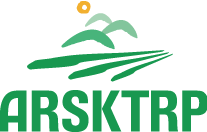 Ministrstvo za kmetijstvo, 
gozdarstvo in prehranoAgencija Republike Slovenije za 
kmetijske trge in razvoj podeželjaSlužba za splošne zadeveDunajska cesta 160, 1000 Ljubljana	T: 01 580 77 95	F: 01 478 92 06 	E: aktrp@gov.si	www.arsktrp.gov.siŠtevilka: 1101-7/2019/1Datum:   26.8.2019Na podlagi 25. člena Zakona o delovnih razmerjih (Uradni list RS, št. 21/2013, 78/2013 - popr., 47/2015 - ZZSDT, 33/2016 - PZ-F in 52/2016) Agencija RS za kmetijske trge in razvoj podeželja, Dunajska 160, 1000 Ljubljana, objavlja prosto delovno mesto za določen čas: VIŠJI SVETOVALEC v Oddelku za pravne zadeve in javno naročanje, v Službi za splošne zadeve na nalogah Programa razvoja podeželja 2014-2020, za določen čas do 23.9.2020; (za določen čas za čas dopusta po Zakonu o starševskem varstvu in družinskih prejemkih  (Uradni list RS, št. 26/2014, 90/2015 – ZIUPTD, 90/2015 in 69/2015)); pri prijavi se sklicujte na št. 1101-7/2019Kandidati, ki se bodo prijavili na prosto delovno mesto, morajo izpolnjevati naslednje pogoje:imeti končano najmanj visokošolsko strokovno izobraževanje (prejšnje)/visokošolska strokovna izobrazba (prejšnja) oziroma najmanj visokošolsko strokovno izobraževanje (prva bolonjska stopnja)/visokošolska strokovna izobrazba (prva bolonjska stopnja) oziroma najmanj visokošolsko univerzitetno izobraževanje (prva bolonjska stopnja) /visokošolska univerzitetna izobrazba (prva bolonjska stopnja);najmanj 4 leta delovnih izkušenj;opravljen strokovni izpit iz upravnega postopka druge stopnje;državljanstvo Republike Slovenije;ne smejo biti pravnomočno obsojeni zaradi naklepnega kaznivega dejanja, ki se preganja po uradni dolžnosti, in ne smejo biti obsojeni na nepogojno kazen zapora v trajanju več kot šest mesecev;zoper njih ne sme biti vložena pravnomočna obtožnica zaradi naklepnega kaznivega dejanja, ki se preganja po uradni dolžnosti.Kot delovne izkušnje se šteje delovna doba na delovnem mestu, za katero se zahteva ista stopnja izobrazbe in čas pripravništva v isti stopnji izobrazbe, ne glede na to, ali je bilo delovno razmerje sklenjeno oziroma pripravništvo opravljeno pri istem ali drugem delodajalcu.Za delovne izkušnje se upoštevajo tudi delovne izkušnje, ki jih je javni uslužbenec pridobil z opravljanjem del na delovnem mestu, za katero se zahteva za eno stopnjo nižja izobrazba, razen pripravništva v eno stopnjo nižji izobrazbi.Kot delovne izkušnje se upošteva tudi drugo delo na enaki stopnji zahtevnosti, kot je delovno mesto, za katero oseba kandidira, pri čemer se upošteva čas opravljanja takega dela in stopnja izobrazbe. Delovne izkušnje se dokazujejo z verodostojnimi listami, iz katerih sta razvidna čas opravljanja dela in stopnje izobrazbe.Zahtevane delovne izkušnje se skrajšajo za tretjino, v primeru, da ima kandidat univerzitetno izobrazbo ali visoko strokovno izobrazbo s specializacijo oz. magisterijem znanosti (prejšnja) ali magistrsko izobrazbo (druga bolonjska stopnja).Pri izbranemu kandidatu se bo preverjalo, ali ima opravljen strokovni izpit iz upravnega postopka druge stopnje. V nasprotnem primeru bo moral izbrani kandidat strokovni izpit iz upravnega postopka druge stopnje, v skladu z 31. členom Zakona o splošnem upravnem postopku (Uradni list RS št. 24/2006-UPB2, 105/2006-ZUS-1, 126/2007, 65/2008, 47/2009 Odl.US: U-I-54/06-32 (48/2009 popr.), 8/2010, 82/2013), opraviti najkasneje v treh mesecih od sklenitve delovnega razmerja.Prednost pri izbiri bodo imeli kandidati, ki bodo izpolnjevali vsaj en prednostni kriterij:izobrazbo pravne smeri alipoznavanje predpisov s področja izvajanja ukrepov Skupne kmetijske politike EU. Delovno področje:sodelovanje pri oblikovanju sistemskih rešitev in drugih najzahtevnejših gradiv;samostojna priprava zahtevnih analiz, razvojnih projektov, informacij, poročil in drugih zahtevnih gradiv;vodenje najzahtevnejših upravnih postopkov;samostojno opravljanje drugih zahtevnejših nalog;vodenje in odločanje v zahtevnih upravnih postopkih.Prijava na prosto delovno mesto mora biti obvezno pripravljena in oddana na obrazcu z oznako JO, ki je priloga te javne objave z natančno izpolnjenimi vsemi rubrikami in podpisanimi izjavami. Kandidat lahko po lastni presoji obrazcu prijave priloži tudi kratek življenjepis.Strokovna usposobljenost kandidatov se bo presojala na podlagi priloženih izjav, na podlagi osebnega pogovora s kandidati oziroma s pomočjo morebitnih drugih metod preverjanja strokovne usposobljenosti kandidatov.Z izbranim kandidatom bo sklenjeno delovno razmerje za določen čas do 23.9.2020 oz. do vrnitve javne uslužbenke iz dopusta po ZSDP-1 (Uradni list RS, št. 26/2014, 90/2015 – ZIUPTD, 90/2015  in 69/2015), s polnim delovnim časom. Delovno razmerje je vezano na delovno mesto, na katerem se izvajajo naloge Programa razvoja podeželja 2014-2020 in bo sofinancirano s sredstvi Evropskega kmetijskega sklada za razvoj podeželja.Izbrani kandidat bo delo opravljal v prostorih Agencije RS za kmetijske trge in razvoj podeželja, Dunajska 160, 1000 Ljubljana. Izbrani kandidat bo delo opravljal na uradniškem delovnem mestu višji svetovalec brez imenovanja v naziv. Pravice oziroma obveznosti se mu določijo glede na uradniški naziv višji svetovalec III.Prijava na prosto delovno mesto mora vsebovati: 
pisno izjavo o izpolnjevanju pogoja glede zahtevane izobrazbe, iz katere mora biti razvidna stopnja in smer izobrazbe ter leto in ustanova, na kateri je bila izobrazba pridobljena,pisno izjavo kandidata o vseh dosedanjih zaposlitvah, iz katere je razvidno izpolnjevanje pogoja glede zahtevanih delovnih izkušenj. V izjavi kandidat navede datum sklenitve in datum prekinitve delovnega razmerja pri posameznemu delodajalcu, ter kratko opiše delo, ki ga je opravljal pri tem delodajalcu,pisno izjavo kandidata, da:je državljan Republike Slovenije,ni bil pravnomočno obsojen zaradi naklepnega kaznivega dejanja, ki se preganja po uradni dolžnosti in da ni bil obsojen na nepogojno kazen zapora v trajanju več kot šest mesecev,zoper njega ni bila vložena pravnomočna obtožnica zaradi naklepnega kaznivega dejanja, ki se preganja po uradni dolžnosti,pisno izjavo, da za namen te javne objave dovoljuje Agenciji RS za kmetijske trge in razvoj podeželja pridobitev podatkov iz 3. točke iz uradne evidence.Kandidati vložijo prijavo v pisni obliki na obrazcu z oznako JO, ki jo pošljejo v zaprti ovojnici z označbo: »javna objava št. 1101-7/2019« na naslov: Agencija Republike Slovenije za kmetijske trge in razvoj podeželja, Služba za splošne zadeve, Oddelek za kadrovske in finančno materialne zadeve,  Dunajska 160, 1000 in sicer v roku 10 dni po objavi na spletni strani Zavoda RS za zaposlovanje in osrednjem spletnem mestu državne uprave www.gov.si. Za pisno obliko prijave se šteje tudi elektronska oblika, poslana na elektronski naslov: kadrovska.aktrp@gov.si, pri čemer veljavnost prijave ni pogojena z elektronskim podpisom. Neizbrani kandidati bodo o izboru pisno obveščeni najkasneje v osmih dneh po zaključenem postopku izbire.Na osrednjem spletnem mestu državne uprave, na naslovu http://www.gov.si, bomo objavili obvestilo o končanem postopku javne objave.Informacije o izvedbi postopka lahko prejmete na tel. št. 01 580 77 88 (Barbara Kalan).Opomba: V besedilu javne objave uporabljeni izrazi zapisani v moški slovnični obliki, so uporabljeni kot nevtralni za ženske in moške.